Hoja de Inscripción: 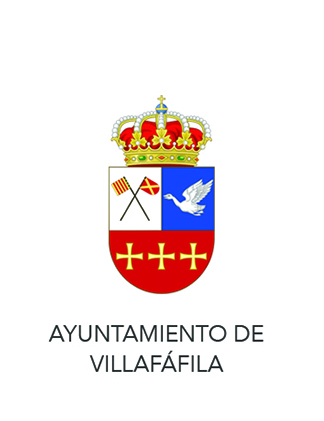 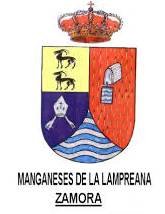 I RUTA CICLOTURISTA BTT“LAGUNAS DE VILLAFÁFILA”V RUTA MANGANESES DE LA LAMPRENA(CON LA PRESENCIA DE DORI RUANO CAMPEONA DEL MUNDO DE CICLISMO)SÁBADO 21 DE SEPTIEMBRE DE 2019 LAS 9:00 HORASDATOS DEL PARTICIPANTE:MODOS DE  PAGO DE LA PARTICIPACIÓN RUTA: POR TRANSFERENCIA O POR PAYPALDATOS  DE LA PARTICIPACIÓN RUTA:CONDICIONES GENERALESEn MANGANENESES , a ……. de …….del  2019. Firma del participante.Nombre:Apellidos:Edad:DNITeléfono de contacto:66970708Teléfono de contacto:66970708E-Mail:E-Mail:Localidad desde la que se desplaza a la Ruta:Localidad desde la que se desplaza a la Ruta:10 € INSCRIPCIÓN  10 € INSCRIPCIÓN  10 € INSCRIPCIÓN  10 € INSCRIPCIÓN  10 € INSCRIPCIÓN  10 € INSCRIPCIÓN  10 € INSCRIPCIÓN  10 € INSCRIPCIÓN  10 € INSCRIPCIÓN  10 € INSCRIPCIÓN  10 € INSCRIPCIÓN  10 € INSCRIPCIÓN  10 € INSCRIPCIÓN  10 € INSCRIPCIÓN  10 € INSCRIPCIÓN  10 € INSCRIPCIÓN  10 € INSCRIPCIÓN  10 € INSCRIPCIÓN  10 € INSCRIPCIÓN  10 € INSCRIPCIÓN  10 € INSCRIPCIÓN  POR TRANSFERENCIA: CUENTA DEL AYUNTAMIENTO: CAJA RURAL DE MANGANESES OFICNA 0017POR TRANSFERENCIA: CUENTA DEL AYUNTAMIENTO: CAJA RURAL DE MANGANESES OFICNA 0017POR TRANSFERENCIA: CUENTA DEL AYUNTAMIENTO: CAJA RURAL DE MANGANESES OFICNA 0017POR TRANSFERENCIA: CUENTA DEL AYUNTAMIENTO: CAJA RURAL DE MANGANESES OFICNA 0017POR TRANSFERENCIA: CUENTA DEL AYUNTAMIENTO: CAJA RURAL DE MANGANESES OFICNA 0017POR TRANSFERENCIA: CUENTA DEL AYUNTAMIENTO: CAJA RURAL DE MANGANESES OFICNA 0017POR TRANSFERENCIA: CUENTA DEL AYUNTAMIENTO: CAJA RURAL DE MANGANESES OFICNA 0017POR TRANSFERENCIA: CUENTA DEL AYUNTAMIENTO: CAJA RURAL DE MANGANESES OFICNA 0017POR TRANSFERENCIA: CUENTA DEL AYUNTAMIENTO: CAJA RURAL DE MANGANESES OFICNA 0017POR TRANSFERENCIA: CUENTA DEL AYUNTAMIENTO: CAJA RURAL DE MANGANESES OFICNA 0017POR TRANSFERENCIA: CUENTA DEL AYUNTAMIENTO: CAJA RURAL DE MANGANESES OFICNA 0017POR TRANSFERENCIA: CUENTA DEL AYUNTAMIENTO: CAJA RURAL DE MANGANESES OFICNA 0017POR TRANSFERENCIA: CUENTA DEL AYUNTAMIENTO: CAJA RURAL DE MANGANESES OFICNA 0017POR TRANSFERENCIA: CUENTA DEL AYUNTAMIENTO: CAJA RURAL DE MANGANESES OFICNA 0017POR TRANSFERENCIA: CUENTA DEL AYUNTAMIENTO: CAJA RURAL DE MANGANESES OFICNA 0017POR TRANSFERENCIA: CUENTA DEL AYUNTAMIENTO: CAJA RURAL DE MANGANESES OFICNA 0017POR TRANSFERENCIA: CUENTA DEL AYUNTAMIENTO: CAJA RURAL DE MANGANESES OFICNA 0017POR TRANSFERENCIA: CUENTA DEL AYUNTAMIENTO: CAJA RURAL DE MANGANESES OFICNA 0017POR TRANSFERENCIA: CUENTA DEL AYUNTAMIENTO: CAJA RURAL DE MANGANESES OFICNA 0017POR TRANSFERENCIA: CUENTA DEL AYUNTAMIENTO: CAJA RURAL DE MANGANESES OFICNA 0017POR TRANSFERENCIA: CUENTA DEL AYUNTAMIENTO: CAJA RURAL DE MANGANESES OFICNA 0017 Nº CUENTA ENTIDADENTIDADENTIDADENTIDADOFICINAOFICINAOFICINAOFICINAD.CD.CNÚMERO DE CUENTA:NÚMERO DE CUENTA:NÚMERO DE CUENTA:NÚMERO DE CUENTA:NÚMERO DE CUENTA:NÚMERO DE CUENTA:NÚMERO DE CUENTA:NÚMERO DE CUENTA:NÚMERO DE CUENTA:NÚMERO DE CUENTA:IBAN ES-3630850017791397857010POR PAYPAL: EN LA WEB www.manganeseslampreana.es POR PAYPAL: EN LA WEB www.manganeseslampreana.es POR PAYPAL: EN LA WEB www.manganeseslampreana.es POR PAYPAL: EN LA WEB www.manganeseslampreana.es POR PAYPAL: EN LA WEB www.manganeseslampreana.es POR PAYPAL: EN LA WEB www.manganeseslampreana.es POR PAYPAL: EN LA WEB www.manganeseslampreana.es POR PAYPAL: EN LA WEB www.manganeseslampreana.es POR PAYPAL: EN LA WEB www.manganeseslampreana.es POR PAYPAL: EN LA WEB www.manganeseslampreana.es POR PAYPAL: EN LA WEB www.manganeseslampreana.es POR PAYPAL: EN LA WEB www.manganeseslampreana.es POR PAYPAL: EN LA WEB www.manganeseslampreana.es POR PAYPAL: EN LA WEB www.manganeseslampreana.es POR PAYPAL: EN LA WEB www.manganeseslampreana.es POR PAYPAL: EN LA WEB www.manganeseslampreana.es POR PAYPAL: EN LA WEB www.manganeseslampreana.es POR PAYPAL: EN LA WEB www.manganeseslampreana.es POR PAYPAL: EN LA WEB www.manganeseslampreana.es POR PAYPAL: EN LA WEB www.manganeseslampreana.es POR PAYPAL: EN LA WEB www.manganeseslampreana.es REALIZARÁ LA RUTA CORTA DE 30 KM.REALIZARÁ LA RUTA LARGA DE 60 KM. Ruta corta:Manganeses – Villarrín – Lagunas deVillafáfila – La Tabla –Manganeses (35 Km). Ruta Larga:Manganeses – Villarrín– Lagunas deVillafáfila– La Tabla– Punto Geodésico, Puente Quintos– Monasterio de la La Granja – Manganeses (60 Km) El primer tramo de la etapa (24 Km.) hasta  la Tabla  es el mismo para las dos rutas. Antes en la localidad de Villafáfila habrá un puesto de avituallamiento con  bebidas refrescantes y fruta. El primer tramo de la etapa (24 Km.) hasta  la Tabla  es el mismo para las dos rutas. Antes en la localidad de Villafáfila habrá un puesto de avituallamiento con  bebidas refrescantes y fruta. 1 Para inscribirse en la ruta deberá cumplimentar esta inscripción a ordenador o bolígrafo y enviarla a la organización a través de:Fax del Ayuntamiento de Manganeses:98058 8114.· E-mail: buesalgui1962@gmail.comPAYPAL web ayuntamiento de Manganeses. 2. Cualquier anulación de inscripción no se procederá a devolución alguna.3. El Ayuntamiento de Manganeses es el organizador del evento, para cualquier duda debe dirigirse a través del teléfono: 9805881144. Todos los participantes tendrán como obsequio una camiseta diseñada por la ilustradora Violeta Monreal y firmada por Dori Ruano campeona de ciclismo.5. Dori Ruano campeona del Mundo de Ciclismo apadrinará y participará en el recorrido.6. Es exclusiva para bicicleta de montaña. Se ha diseñado una ruta interesante pasando  por el paraje natural de las Lagunas de Villafáfila, el  Camino se Santiago disfrutando de  caminos de  cereal, senderos por montes de encinas, y la ribera de río Esla. 7. Esta edición se desarrolla dentro del proyecto de Turismo “Lagunas de Villafáfila aprobado por la Junta de Castilla y León.8. Al finalizar la prueba los participantes dispondrán de ducha, y una comida en la Plaza del Ayuntamiento.